ISUS JE ISPRIČAO PRIČU O JEDNOM VEOMA DOBROM ČOVJEKU IZ SAMARIJE JER ŽELI DA I MI BUDEMO DOBRI POPUT NJEGA. 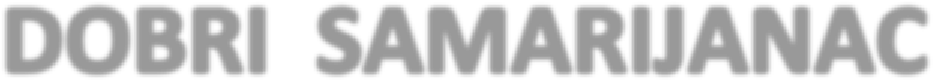 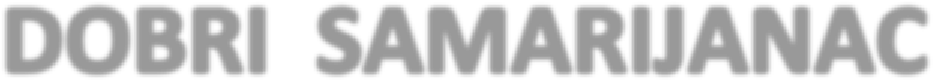 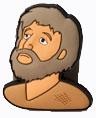 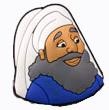 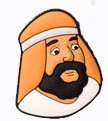 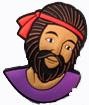 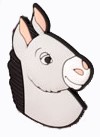    ČOVJEK                        SVEĆENIK                              LEVIT                         SAMARIJANAC                      MAGARAC                                                                        (POMOĆNIK SVEĆENIKA)   JEDAN               IŠAO JE IZ GRADA JERUZALEMA U GRAD JERIHON.  NA PUSTOM MJESTU NAPALI SU GA RAZBOJNICI. UKRALI SU MU ODJEĆU,  NOVAC, HRANU, VODU I SVE ŠTO JE IMAO KOD SEBE.  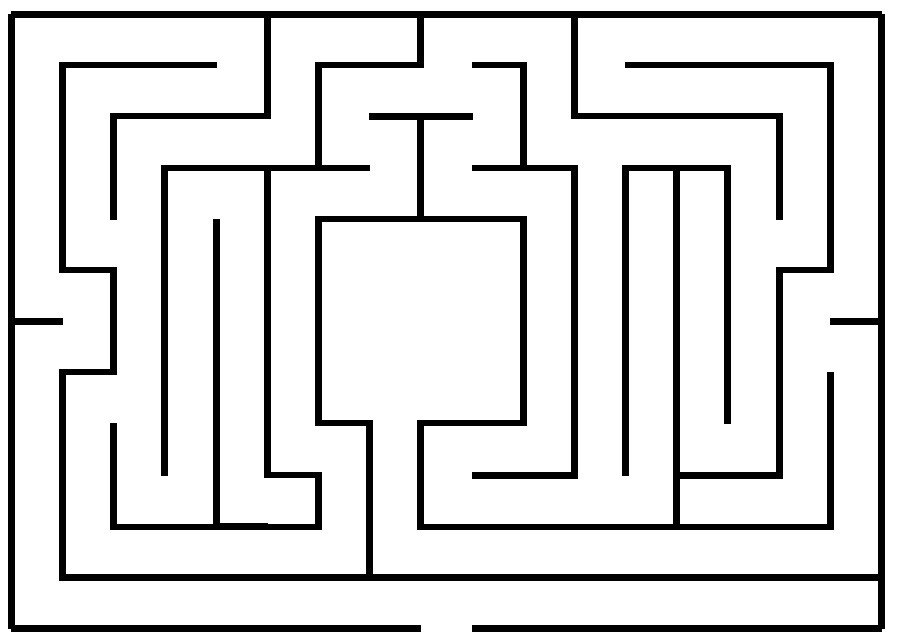 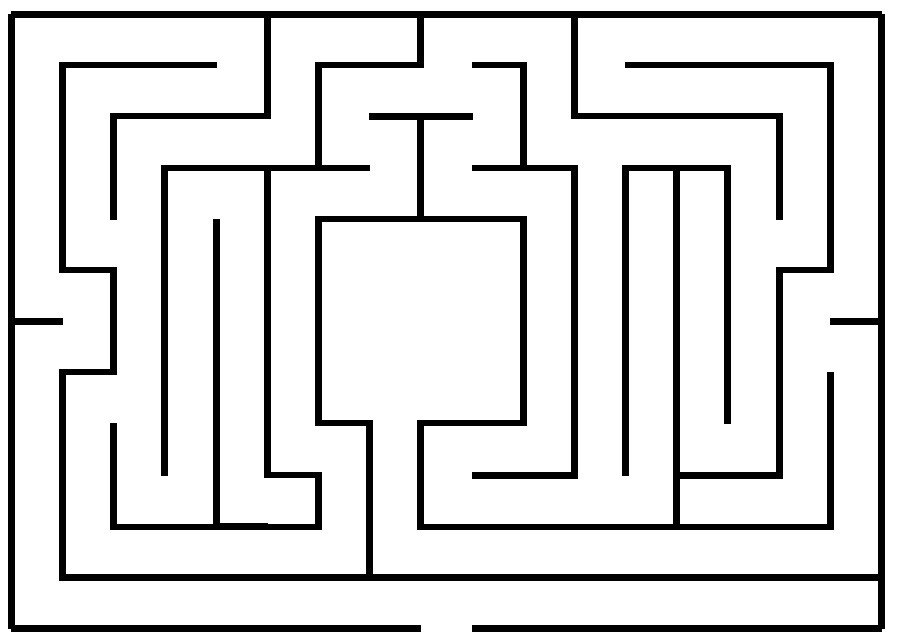 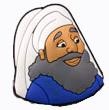 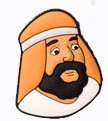 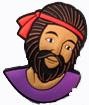 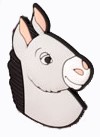 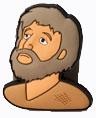 OBOJAJ RIJEČ:  DOBAR    D O B A R X K X Y K S S A M  POMOĆ   R X K P O M O Ć S A A Z SSAMARIJANAC    D S X K X Y K S S A M A R I J A N A C Y  sastavila Sanja Sinovčić, http:vjeronaucni-portal.com slike pronađene na Internetu 